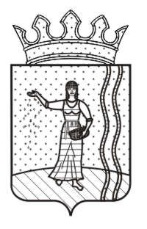 АДМИНИСТРАЦИЯ ИШИМОВСКОГО СЕЛЬСКОГО ПОСЕЛЕНИЯ      ОКТЯБРЬСКОГО МУНИЦИПАЛЬНОГО РАЙОНА ПЕРМСКОГО КРАЯРАСПОРЯЖЕНИЕ               19.06.2017                                                                                       №  56Об утверждении Плана мероприятийпо устранению с 1 января 2018 г. неэффективных налоговых льгот,установленных решением Совета депутатов Ишимовскогосельского поселения Октябрьского муниципального района Пермского края	В соответствии с постановлением Администрации Ишимовского сельского поселения от 31.05.2017 г. №27 «Об утверждении Порядка проведения оценки эффективности предоставленных (планируемых к предоставлению) налоговых льгот по местным налогам» 	1. Утвердить прилагаемый План мероприятий по устранению с 1 января 2018 г. неэффективных налоговых льгот, установленный решением Совета депутатов  Ишимовского сельского поселения Октябрьского муниципального района Пермского края.            2. Контроль за исполнением распоряжением оставляю за собой.Глава сельского поселения                                                          С.В.ШархиевУТВЕРЖДЕН распоряжением АдминистрацииИшимовского сельского поселения Октябрьского муниципального районаПермского края от 19.06.2017 № 56План мероприятий  по устранению с 1 января 2018 г. неэффективных налоговых льгот, установленных решением Совета депутатов Ишимовского сельского поселения Октябрьского муниципального района Пермского края№ппНаименование мероприятийСрок выполненияОтветственныйисполнитель№ппНаименование мероприятийСрок выполненияОтветственныйисполнитель1.Подготовка проекта решения Совета депутатов Ишимовского сельского поселения Октябрьского муниципального района Пермского края «О внесении изменений в от 14.11.2014 №63 «Об утверждении Положений о порядке исчисления и уплаты  налога на имущество физических лиц и земельного налога на территории Ишимовского сельского поселения Октябрьского муниципального района Пермского края», предусматривающего:Сентябрь 2017 г.Младший специалист по землеустройству и имуществу Нуркаева Д.Х.1.1.отмену льгот по земельному налогу: по многодетным семьм, имеющих  трех и более несовершеннолетних детейМладший специалист по землеустройству и имуществу Нуркаева Д.Х.органам местного самоуправления – в отношении земельных участков, используемых ими для непосредственного выполнения возложенных на них функцийМладший специалист по землеустройству и имуществуНуркаева Д.Х.2.Внесение  проекта решения Совета депутатов Ишимовского сельского поселения Октябрьского муниципального района Пермского края «О внесении изменений в от 14.11.2014 №63 «Об утверждении Положений о порядке исчисления и уплаты  налога на имущество физических лиц и земельного налога на территории Ишимовского сельского поселения Октябрьского муниципального района Пермского края» на рассмотрение в Совет депутатов Ишимовского сельского поселенияДо 01.12.2017гМладший специалист по землеустройству и имуществуНуркаева Д.Х.